（様式１）令和　年　月　日現地見学会・実施方針等に関する説明会参加申込書千葉市　御中当社は、特別史跡加曽利貝塚新博物館（仮称）の整備・運営事業実施方針に示す、現地見学会及び実施方針等に関する説明会を下記のとおり申込みます。※参加は3名までとします。会場の収容人数の都合により、申込後に、更に人数制限を設ける可能性がありますが、その場合には、事務局よりご連絡します。※当日は、実施方針等の資料の配付はありませんので、実施方針等の資料をご持参下さい。※当日は、受付確認のため、参加者は名刺を必ずご持参下さい。住所事業者名（商号又は名称）担当者所属担当者氏名担当者電話番号担当者メールアドレス①現地見学会
時間：令和5年3月3日（金）10時～1１時30分
場所：事業予定地（千葉市若葉区小倉町 937番地外）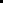 参加有無について、いずれかに〇をつけてご回答ください。参加有無について、いずれかに〇をつけてご回答ください。①現地見学会
時間：令和5年3月3日（金）10時～1１時30分
場所：事業予定地（千葉市若葉区小倉町 937番地外）参加します①現地見学会
時間：令和5年3月3日（金）10時～1１時30分
場所：事業予定地（千葉市若葉区小倉町 937番地外）参加しません・出席者氏名所属部署・役職・出席者・出席者・出席者②実施方針等に関する説明会
時間：令和5年３月３日（金）
13時30分～14時30分
場所：若葉区都賀コミュニティセンター　ホール（千葉市若葉区都賀4丁目20番1号）参加有無について、いずれかに〇をつけてご回答ください。参加有無について、いずれかに〇をつけてご回答ください。②実施方針等に関する説明会
時間：令和5年３月３日（金）
13時30分～14時30分
場所：若葉区都賀コミュニティセンター　ホール（千葉市若葉区都賀4丁目20番1号）参加します②実施方針等に関する説明会
時間：令和5年３月３日（金）
13時30分～14時30分
場所：若葉区都賀コミュニティセンター　ホール（千葉市若葉区都賀4丁目20番1号）参加しません・出席者氏名所属部署・役職・出席者・出席者・出席者実施方針等に関する
説明会参加者名簿の
公表について事業機会の創出のため、希望する場合には、事業者名を、実施方針等に関する説明会参加者名簿に掲載し、市ホームページに公表する予定です。掲載期間は３月３日から募集要項公表頃までです。事業者名の掲載可否について、下記の選択肢いずれかに〇をつけてご回答ください。事業機会の創出のため、希望する場合には、事業者名を、実施方針等に関する説明会参加者名簿に掲載し、市ホームページに公表する予定です。掲載期間は３月３日から募集要項公表頃までです。事業者名の掲載可否について、下記の選択肢いずれかに〇をつけてご回答ください。実施方針等に関する
説明会参加者名簿の
公表について掲載を可とする実施方針等に関する
説明会参加者名簿の
公表について掲載を不可とする